Photography Brief – DIPLOMA COREA magazine client has approached you to design the cover of their Autumn issue.Find previous examples of the magazine and the design of their covers, including typesetting, palette, and included features of the magazine. Your job will be to emulate the magazine style for the upcoming issue, complete with a relevant model portrait and selection of identified feature pieces to be found within the pages of this issue. All photography (cover story and any other pieces featured on the cover) must be original.You need to provide:A workflow of the processAnalysis of existing covers for your clientEvidence of original imagesEvidence of post-produced images (Photoshop or Light room export)Magazine cover design draft (sketch)Two magazine cover designs in contrasting styles – one that matches the original magazine and one that takes it in a new direction.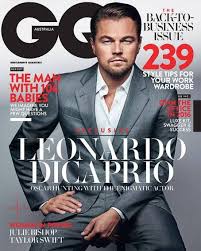 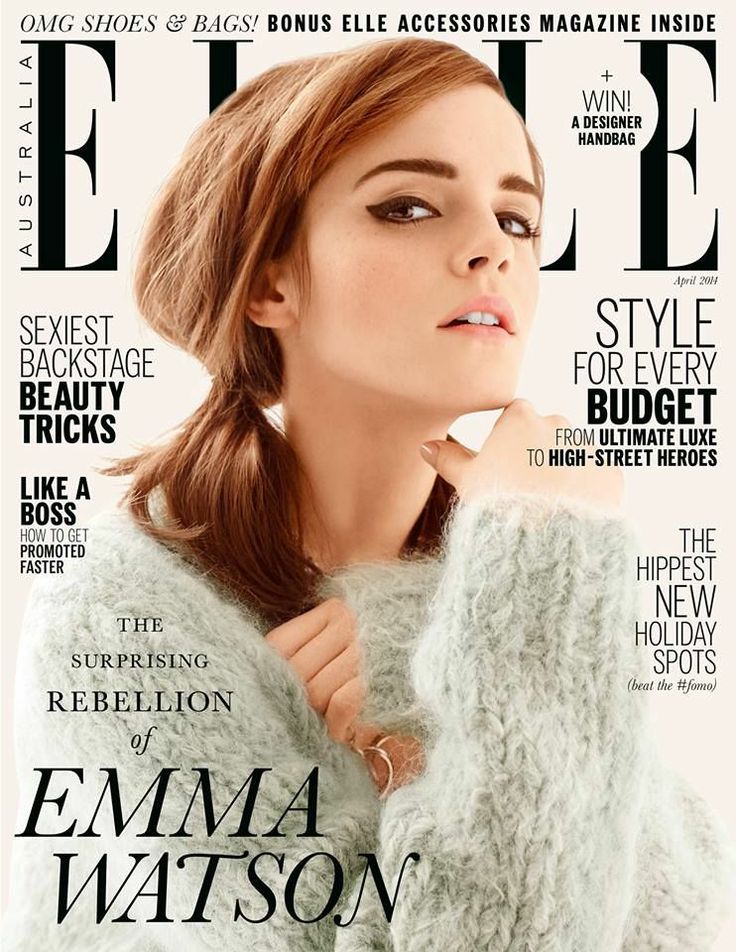 